De conformidad con el artículo segundo de la Resolución No. 1257 de 10/07/2018 “Por medio de la cual se desarrollan los parágrafos 1 y 2 del artículo 2.2.3.2.1.1.3 del Decreto 1090 de 2018, mediante el cual se adiciona el Decreto 1076 de 2015”, a continuación, se desarrolla algunos espacios para diligenciamiento por parte de los usuarios (Personas Naturales y/o Jurídicas y Acueductos Veredales) con caudales mayores a 1 Litro por Segundo. Información General del solicitante(Marque con una X)Información General de la Fuente HídricaNúmero de cabezas de animales (Si Aplica):	_______Hectáreas para riego (Si Aplica): 		_______Identificación de la Zona HidrográficaÁrea Hidrográfica(Marque con una X)Zona Hidrográfica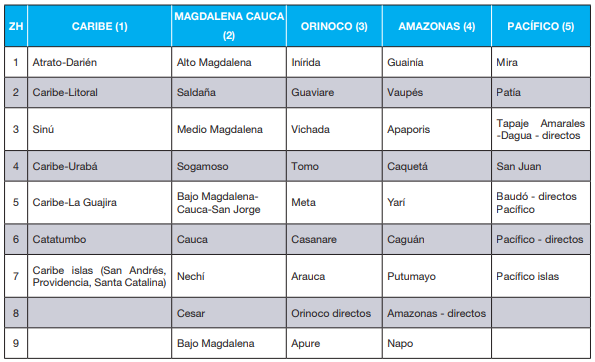 Tabla 1. Códigos de Zonas Hidrográficas.  Fuente: Zonificación y codificación de unidades hidrográficas e hidrogeológicas de Colombia - IDEAM(Diligencie la Zona Hidrográfica de conformidad con la tabla anterior)Diagnóstico – Línea Base de la OFERTA de aguaNombre de la Fuente hídrica: _____________________________Nota: Esta información puede ser consultada en la Red Hidrometereológica - Instituto de Hidrología Meteorología y Estudios Ambientales – IDEAM y/o en www.siac.gov.co Identificación de fuentes alternas de abastecimientoDescripción del Sistema(En caso de contar con obras construidas diligenciar la siguiente tabla)¿Qué tratamiento realiza al agua concesionada?Diagnóstico – Línea Base de la DEMANDA de aguaMétodo de medición del caudalCada cuanto realiza mediciones de caudal:Otro: __________________________________Identificación de pérdidas de agua(En caso de contar con obras construidas diligenciar la siguiente tabla)Proyectos a realizar en el quinquenioNota: Se deberán llevar registros y soportes de las acciones a las que se compromete el usuario con el fin de hacer seguimiento al Programa de Uso Eficiente y Ahorro del Agua Metas e indicadores de las acciones a ejecutar por cada vigencia del PlanPara el diligenciamiento de los siguientes aspectos se deberá tener presente que la meta propuesta es para la vigencia de los 5 años del Plan, sin embargo, en caso de requerir anualizarla se puede hacer, eso sí incluyendo su respectivo indicador y presupuesto anual.A continuación, se hace a manera de ejemplo, un diligenciamiento de un proyecto:Proyecto: Instalación de instrumentos de mediciónPLAN DE ACCIÓNProyecto: Instalación de instrumentos de mediciónProyecto: Revisión de fugas en el SistemaProyecto: Mantenimiento de la red de conducciónProyecto: Instalación de flotadores en el almacenamiento y la distribuciónProyecto: Recolección y uso de aguas lluviasProyecto: Instalación de sanitarios ahorradores y registros en los puntos de aguaProyecto: Acciones de protección y conservación en la bocatomaProyecto: Campañas de educación ambientalPresupuestoPara el cálculo del presupuesto, se deberá hacer una sumatoria de cada una de las inversiones del Plan de Acción y este deberá coincidir con el valor estimado en la presente tabla:Firma______________________________________Representante legal del acueducto:Cédula de ciudadanía:Persona NaturalPersona JurídicaPúblicaPrivadaNombre o razón SocialIdentificaciónDirecciónTeléfonoCorreo electrónicoRepresentante Legal(en caso que aplique)Identificación Representante Legal(en caso que aplique)Área ProtegidaNombre de la FuenteTipo de fuente(Marque con una X)SuperficialSuperficialSuperficialSuperficialSubterráneaSubterráneaSubterráneaTipo de fuente(Marque con una X)Léntico(Lagos, lagunas, humedales)Léntico(Lagos, lagunas, humedales)Léntico(Lagos, lagunas, humedales)Léntico(Lagos, lagunas, humedales)Lótico(Ríos, quebradas)Lótico(Ríos, quebradas)Lótico(Ríos, quebradas)Coordenadas punto de captaciónN:N:N:N:N:N:W:W:W:W:W:Coordenadas punto de captaciónN:N:N:N:N:N:W:W:W:W:W:Coordenadas punto de captaciónN:N:N:N:N:N:W:W:W:W:W:Uso del aguaDomésticoRiegoPecuarioPecuarioOtroOtroCantidad de usuarios para uso doméstico:Personas permanentesPersonas transitorias1. Caribe1. Magdalena – Cauca3. Orinoco4. Amazonas5. Pacífico1. Caribe1. Magdalena – Cauca3. Orinoco4. Amazonas5. PacíficoCaudalesResultadoCaudal promedio diario anual (L/s)Caudal promedio diario en época seca (L/s)Caudal promedio diario en época de invierno (L/s)Período en tiempo en que se calcularon los caudales (años)Se han identificado fuentes alternas para abastecimiento: SiNoComponente(Marque con una X)Componente(Marque con una X)Descripción(Breve descripción de la alternativa)Aguas LluviasReusoFuentes hídricas superficialesPozosSe cuenta con obras construidas para la captación del agua: SiNoComponente(Marque con una X)Componente(Marque con una X)Descripción(Breve descripción de los elementos, dimensiones, diámetros y componentes)AducciónBocatomaDesarenadorConducciónAlmacenamientoTratamientoRealiza mediciones de caudal: SiNoMétodo de medición de caudal(Marque con una X)Método de medición de caudal(Marque con una X)Resultado de la medición (Diligencie el caudal medido en Litos por Segundo)Macromedidor MicromedidorAforoOtro, ¿cuál? SemanalMensualBimensualSemestralAnualOtro, ¿Especifique?Ha identificado pérdidas de agua en su sistema: SiNoComponente(Marque con una X)Componente(Marque con una X)Descripción(Breve descripción de las pérdidas identificadas)BocatomaDesarenadorConducciónAlmacenamientoTratamientoLlaves de agua o registrosBebederosRiegoAccionesAño 1Año 2Año 3Año 4Año 5Instalación de instrumentos de mediciónRevisión de fugas en el SistemaMantenimiento de la red de conducciónInstalación de flotadores en el almacenamiento y la distribuciónRecolección y uso de aguas lluviasInstalación de sanitarios ahorradores y registros en los puntos de aguaAcciones de protección y conservación en la bocatomaCampañas de educación ambientalObjetivoMetaIndicadorContar con instrumentos de medición que permitan conocer en cualquier momento el caudal captadoAño 1: Instalación de 1 macromedidor en la bocatomaAño 3: Instalación de 15 micromedidores en las viviendas beneficiadasAño 1: (No. de macromedidores instalados / No. de macromedidores proyectados) * 100Año 3:(No. de micromedidores instalados / 15 micromedidores proyectados) * 100ResponsablePresupuestoObservacionesAño 1: Gerente Acueducto Año 3: Gerente AcueductoAño 1: $ 550.000Año 3: $ 4´500.000Metas para cumplir en el año 3 del PlanObjetivoMetaIndicadorResponsablePresupuestoObservacionesObjetivoMetaIndicadorResponsablePresupuestoObservacionesObjetivoMetaIndicadorResponsablePresupuestoObservacionesObjetivoMetaIndicadorResponsablePresupuestoObservacionesObjetivoMetaIndicadorResponsablePresupuestoObservacionesObjetivoMetaIndicadorResponsablePresupuestoObservacionesObjetivoMetaIndicadorResponsablePresupuestoObservacionesObjetivoMetaIndicadorResponsablePresupuestoObservacionesAccionesValorInstalación de instrumentos de mediciónRevisión de fugas en el SistemaMantenimiento de la red de conducciónInstalación de flotadores en el almacenamiento y la distribuciónRecolección y uso de aguas lluviasInstalación de sanitarios ahorradores y registros en los puntos de aguaAcciones de protección y conservación en la bocatomaCampañas de educación ambientalTOTAL